2022年鼓楼区教育局教师资格体检须知鼓楼区初中、小学、幼儿园教师资格体检指定医院为东部战区空军医院。体检时间：2022年11月1日(周二)-11月2日（周三）上午，以上时间段为鼓楼区教师资格体检（体检日期以预约成功日期为准）。请于10月28日下午16:00时起通过识别下图二维码(或微信搜索中国人民解放军东部战区空军医院微信公众号)预约体检时间。体检时需携带身份证、1寸免冠白底照片和教师资格认证体检表并提前填写好。在前台处办理体检时出具微信预约订单凭证（登记时间7:30—10:30）。体检结束5日后请自行前往健康管理中心取报告室领取体检报告（工作日下午2:30至5:00）。预约方式和注意事项1．扫描识别下图二维码关注公众号或微信搜索公众号 “中国人民解放军东部战区空军医院”关注并注册；2．进入公众号后点击左下方“导诊”页面，选择健康体检功能；3．点击体检预约，选择“鼓楼区教育局教师资格（非幼师）套餐”、“鼓楼区教育局教师资格（幼师类）套餐”。点击预约时间，支付体检费用（未成功支付预约无效）。如需开具发票在门诊一楼收费处7号窗口；4．微信预约请提前,当日体检不可约（周日、国家法定节假日不体检）,如遇无法通过微信公众号预约者请至健康管理中心现场预约体检；5．东部战区空军医院健康管理中心体检常态化防疫管控措施根据疫情防控规定，结合当前疫情形势特点，按照军地主管部门有关要求，根据健康体检检诊和防控特点，特制定以下常态化防疫管控措施：1、 中心实行预约制体检，团检客户由单位和中心预约安排。2、 来中心体检过程中必须全程佩戴一次性医用口罩(不能佩戴空气阀的口罩）。3、 进入中心时需出示“苏康码” “通信大数据行程卡”，配合工作人员进行体温测量及填写流行病学调查表，经预检分诊后方可进行体检。4、 候诊、排队时人与人之间尽量保持1米以上距离。5、 什么情况体检时需要提供核酸检测阴性证明。①7天内无中高风险地区所在区县人员，在预检分诊处测温、查验两码后，无异常人员无需提供24小时核酸阴性证明即可正常体检。②7天内有中高风险地区所在区县的低风险区人员（低风险区指中、高风险区所在区县的其他地区），出具南京本地近3天2次核酸检测阴性证明（间隔24小时以上），可正常体检。注：以上核酸证明均以采样时间为准，单采！6、若您有以下情况之一，请暂缓前来体检：①.本人或家属存在干咳 、咽痛、咳嗽、发热、头痛、腹泻、腹痛、恶心、呕吐、结膜炎等不适症状。②.来自疫情中高风险区域城市(区、县)(地区风险判定以国务院网站信息为准)的旅居人员。管控政策措施将随疫情形势动态调整，根据7日内有无中高风险地区和社会面本土疫情更新。以上所述事宜，意在最大限度降低交叉感染风险，敬请广大体检客户及家属们理解！谢谢您的配合！东部战区空军医院健康管理中心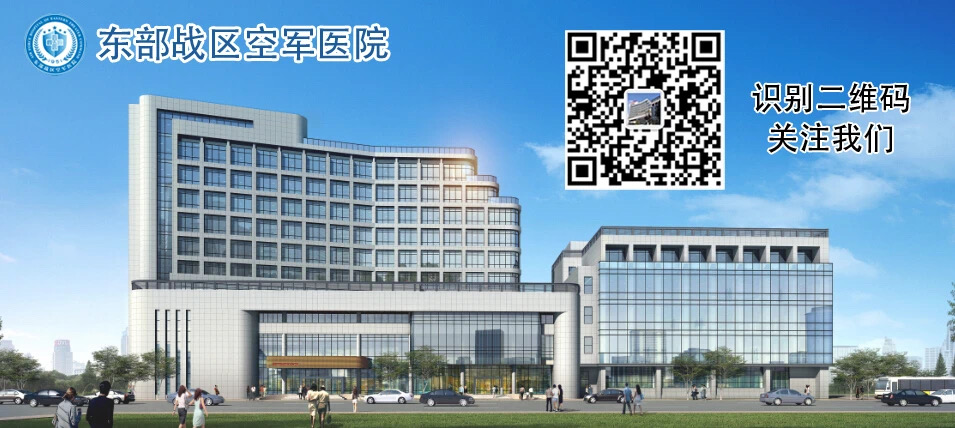 咨询电话：025-80865500，025-80865350地址：南京市秦淮区马路街1号东门南楼002栋健康管理中心，导航请搜索东部战区空军医院健康管理中心，医院急诊入口为唯一入口（原东门入口因疫情防控已封闭）